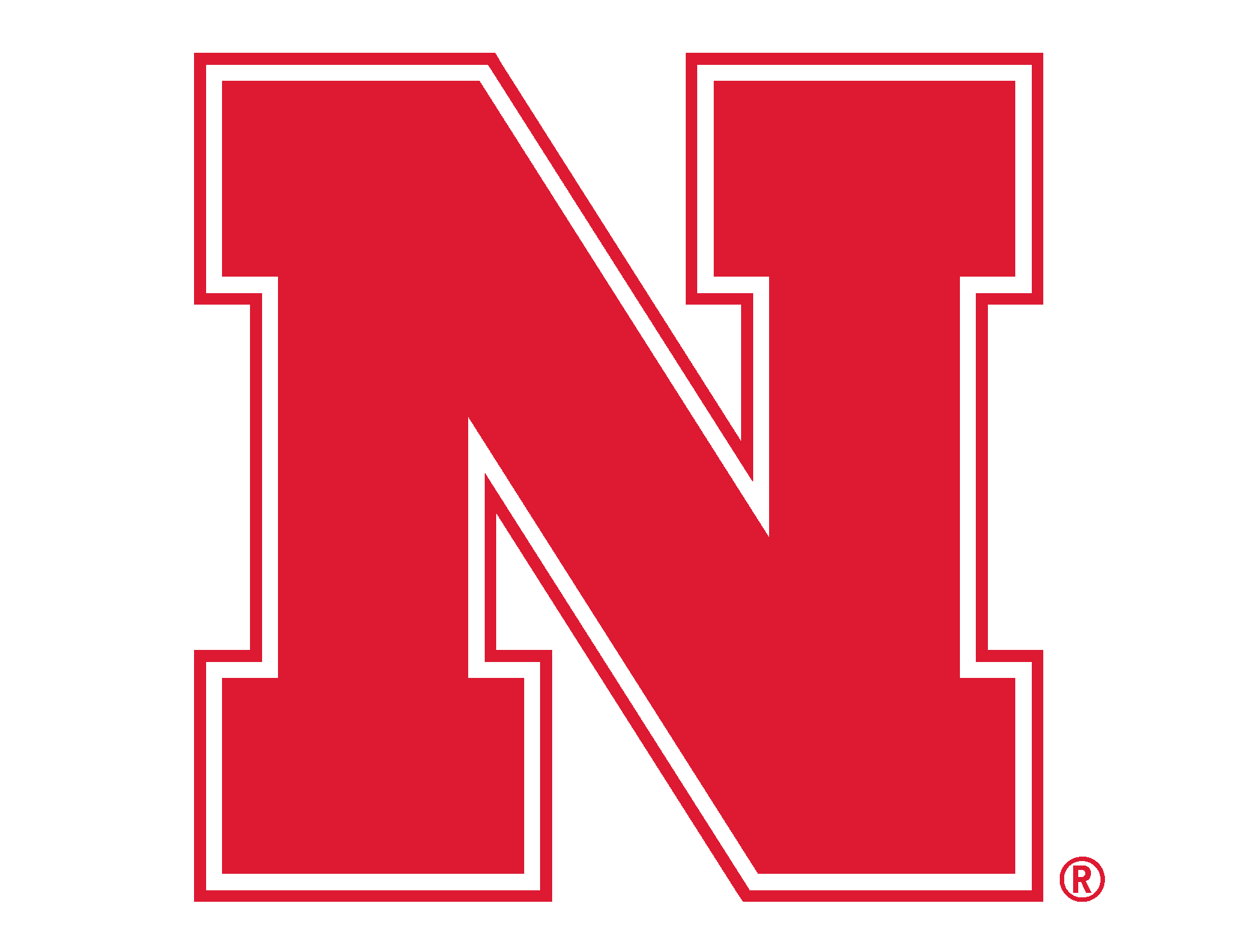 Department of Agronomy and Horticulture
2024 Staff Professional Development ProposalThe Department of Agronomy and Horticulture is providing professional development funding of up to $500 for staff in FY2024-25.This professional development funding is available to any permanent department staff person with 0.5 FTE or more.Proposals should be made for a specific event or training and submitted to the SAC Chair, Frank Bright. The application period is from May 10 to June 10, 2024, and proposals must be e-mailed to frank.bright@unl.edu.Successful proposals will be notified by the SAC Chair after June 10.General InformationName _______________________________________________________Job Title _____________________________________________________Supervisor ___________________________________________________Date of application __________________ Office Phone ________________E-mail address ________________________________________________Proposed professional development opportunity _________________________________________________________________________________Event/Training InformationEvent _______________________________________________________Funding requested (up to $500) __________________________________Use of funding (e.g., registration fee, travel expenses, etc.) ____________ _______________________________________________________If you do not receive this funding, how would this opportunity otherwise be supported?____________________________________________________________Please explain how your proposed professional development opportunity will help you:Benefit the Department of Agronomy and Horticulture and the University, andIncrease your skill or knowledge levelPlease keep your explanation to no longer than one page.